T.C.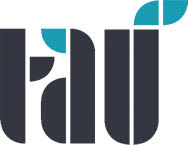 TÜRK-ALMAN ÜNİVERSİTESİBİLGİ İŞLEM DAİRE BAŞKANLIĞIVPN ERİŞİMİ ÖĞRENCİ TALEP FORMUÜniversite dışından üniversite ağına erişim için VPN (özel sanal ağ) hesabının açılmasını talep ediyorum. Açılacak VPN hesabı ile doğabilecek tüm sorumluluğun bende olduğunu, akademik çalışmalar için kullanacağımı, üniversitenin ağ güvenliğine zarar vermeyeceğimi taahhüt ediyorum. Belirttiğim şartları sağlamadığım takdirde Bilgi İşlem Daire Başkanlığı’nın bu hizmeti durdurabileceğini, inceleme ve yönetme konusunda yetkili olduğunu kabul ediyorum.Not: VPN hizmeti öğrenciler için bir akademik dönem süreli hesap açılabilmektedir. Bir dönemin sonunda tekrardan başvuru yapılması gerekmektedir. Not: Hangi port üzerinden bağlanacağınızı bilmiyorsanız boş bırakınız.                   ÖĞRENCİ                                                                                    AKADEMİK DANIŞMAN            İsim:                                                                                                    İsim:             Tarih: .…/…../…….                                                                             Tarih: ……/……./……...                          İmza:                                                                                                   İmza:T.C. Kimlik No:Öğrenci No:Adı:Soyadı:Telefon:E-Posta Adresi:Erişim Nedeni:VPN Erişimi  Başlangıç Tarihi:…../…../…………../…../………Bitiş Tarihi:Bitiş Tarihi:……/……/…….BAĞLANTI TALEP EDİLEN SUNUCULARBAĞLANTI TALEP EDİLEN SUNUCULARBAĞLANTI TALEP EDİLEN SUNUCULARBAĞLANTI TALEP EDİLEN SUNUCULARNoSunucu AdıSunucu IPPort123